Fairview Moravian Church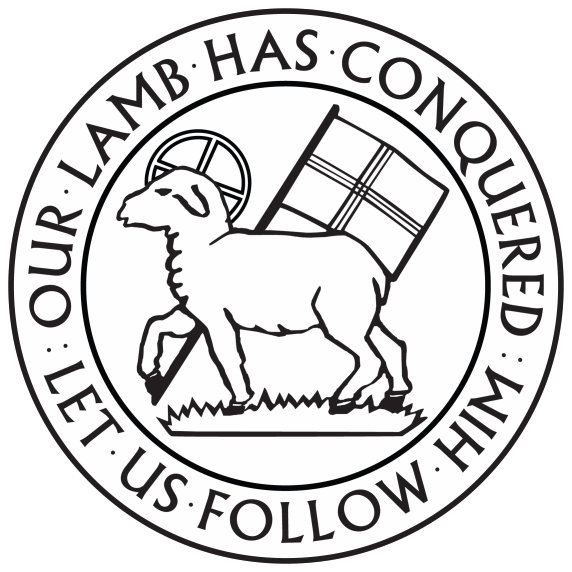 6550 Silas Creek ParkwayWinston-Salem, NC 27106                      	336-768-5629www.fairviewmoravianchurch.orgWatchword for 2022They rise in the darkness as a light for the upright;they are gracious, merciful, and righteous.					                         Psalm 112:4The Chief Elder FestivalNovember 13, 2022, 10:00 AMWatchword for the Week:Brothers and sisters, do not be weary in doing what is right.				                            2 Thessalonians 3: 13Prelude              Call to Worship: Hymn 593  How Great the Bliss to Be a Sheep of JesusWelcome and Announcements	   		Pastor Tony Hayworth   Moravian Birthday Hymn, insertPrayers of the People/Pastoral Prayer	Liturgy: Receiving New Members, page 170            Giving of Tithes and Offerings to the Lord	Prayer of Dedication	Anthem           	              Just As I Am                  	      				  MauldinJust as I am without one plea but that thy blood was shed for me, and that thou bidst me come to thee, I Lamb of God, I come, I come.  Just as I am and waiting not to rid my soul of one dark blot.  To thee whose blood can cleanse each spot, O Lamb of God, I come, I come.  I come broken to be mended.  I come wounded to be healed.  I come desperate to be rescued.  I come empty to be filled.  I come guilty to be pardoned by the blood of Christ, the Lamb.  And I’m welcomed with open arms, praise God, just as I am.  Just as I am I would be lost, but mercy and grace my freedom bought.  And now to glory in your cross, O Lamb of God I come, I come.  I come broken to be mended, I come wounded to be healed. I come desperate to be rescued.  I come empty to be filled.  I come guilty to be pardoned by the blood of Christ, the Lamb.  And I’m welcomed with open arms, praise God, just as I am.  I come broken to be mended.  I come wounded to be healed.  I come desperate to be rescued.  I come empty to be filled.  I come guilty to be pardoned by the blood of Christ, the Lamb.  And I’m welcomed with open arms, praise God, just as I am.  Praise God, just as I am.  Just as I am.“Just As I Am (I Come Broken)”Arranged by Russell Mauldin,2012 CCTB Music (ASCAP)/Brentwood Benson a division of Capital PublishingCCLI License #751334Doxology        Praise God from Whom All Blessings Flow          OLD 100THPraise God from whom all blessings flow;Praise him, all creatures here below;Praise him above, ye heavenly host;Praise Father, Son, and Holy Ghost. Amen!Meditation           Living in a Gated Community				Pastor Tony                                                    John 10: 1-10Hymn 673                     Christian Hearts, in Love UnitedService of Holy Communion, Blue Booklet Page 3	   In Celebration of the Chief Eldership of Jesus ChristBenedictionPostlude                                   	Sunday School classes follow worship each Sunday.Please sign the Friendship Register at the end of your row and pass it down.  If you would like information about our activities or becoming a member of Fairview, please indicate your wish in the appropriate space.Children three years old and under may go to the Nursery.The flowers today are given to the Glory of God by the Women’s Fellowship.We are excited this morning to receive new members into the Fairview Congregation. Joining us are Beth Passmore and Trudy Smith. Please warmly welcome these newest members of the Fairview Church Family!!The Blum Chapel has received a gift in memory of Lillie Mae Joyce from Mollie and Robert Rascoe.The Maggie Styers Missionary Chapter has received a gift in memory of Anne Collins and C.L. Hyatt from Carolyn and Ken Neal.The Outreach Fund has received gifts in memory of Anne Collins and Bill Davis from Gwen and Bill Shields.Sunday’s Worship Attendance: 62Pledges/Offerings/Gifts/Other for November 6    $3,547.00Month Budget Needs                                    $36,104.25Monies Received Month to Date                      3,547.00               Needed as of November               $32,557.25Reminders:  Candle Trim – Monday. November 14 at 10a.m.Prayer Shawl Group, Monday, November 14 at 10a.m.-PJt. Bd. Meeting – Monday, November 14 at 5:30p.m.-FHOutreach Committee Mtg. – Thursday, November 17 at 11a.m.-CRChurch Council – November 20, after Worship-SPRAYER CONCERNS THIS WEEKOur Church Family:Doris Brame, Judy Byerly, Collins Family, Ann Carroll, Bob Dalton, Corky and Danny Flowers, Riff Footland, Sondra Goforth, Anne Griffin, John Harrold, Dorcas and Ken Hauser, Peggy Hoyle, Jolleen Johnson, Jean and Harvey Lunsford, Nancy Manuel, Lucy Millikan, Brenda Miller, Tom Nicholson, Doris “DG” Noell, Joanna and Bill Oehman, Harry Sapp, Larry Sprinkle, Pam Tatum, Lindsay Tise, Nancy and Ken Tomberlin, Diane Wright.Our Family and Friends:Thelma Fulp (Sheri Fulp’s mother), Tina Markanda (friend of Candice and Rod Back), Mary Kolischak (friend of Candice and Rod Back), Drew Mayse (friend of Pam Tatum), Larry McRacken (friend of Susan and Gary Hope), Gayle Pfaff (family of Bobby Bennett), Cele Shaver (cousin of Pam Tatum), Chip Van (friend of Pam Tatum).Pray for our Friends and Family in the Military:Jordan Hailey (Navy – son of Jerry Hailey), Daniel Millikan (Army – son of Dianne & Alan Millikan), Jeremiah Millikan (Navy – son of Dianne & Alan), Christian Nixon (National Guard – nephew of Candice & Rod Back,  Eric Tise (Air Force– grandson of Lindsay Tise).Fairview’s Annual Church Council will convene in the sanctuary on Sunday, November 20, following the 10:00a.m. worship service.  All communicant members of the congregation are encouraged to attend and participate.  The Nominating Committee members, Cynthia Faircloth-Chair, Shirley Byerly, Dianne Millikan and Mollie Rascoe present the following slate: Elders (we will elect two): Melinda Yarbrough and Marshall Mathers.  Trustees (we will elect two): Melissa Thompson and Doris Bostian.  Central Trustee: Barry Self.  Central Elder: Jerry Hailey.  Nominations can be made from the floor (be sure the nominee has approved his/her name for nomination).  Respectfully, the Nominating Committee.“Moravian Birthday Hymn”With your presence, Lord, our Head and Savior,
bless them now, we humbly pray;                      
our dear heavenly Father’s love and favor
be their comfort every day.                                    
May God’s Spirit now in each proceeding
favor them with his most gracious leading;     
thus shall they be truly blessed,                           
both in labor and in rest.Happy Birthday!!11/1  Phil Stith11/3  Linda Tuttle11/4  Peggy Hoyle11/4 Sam Hauser11/7 Joanna Oehman11/10  Eddie Hubbard11/11  Betty Johnson11/13  Bob Sparrow11/18  Aubrey Brendle11/24  Mary Beard11/26  Lou Sikora11/26  Richard Yarbrough11/29  Johanna ReichWe will trim candles for our Christmas Lovefeast services on Monday, November 14th at 10:00a.m. in the Fellowship Hall. 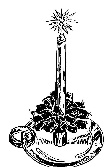 Fairview FareSaturday, November 19, 2022, 8:00am to NoonBaked goods, Cakes, Pies, and of course Chicken Pies. Country Store-candles, jams, jellies, canned goods, fresh vegetables and more.  Breakfast and Lunch will be available to Purchase.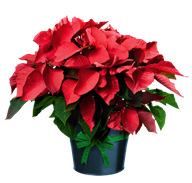 This holiday season, we are once again decorating our sanctuary with poinsettias.  If you would like to purchase a poinsettia in honor or in memory of a loved one, please fill out the form below and return it to the Church Office with a check made payable to Fairview Moravian Church.  The cost of each poinsettia is $8.00 and payment must be made when the order is placed.  Sunday, November 22nd is the deadline to place your orders.  The poinsettias will go in the Sanctuary on December 18th and may be picked up only after the 5:00 p.m. Christmas Eve Candlelight Lovefeast. Name	(Please Print)Number of poinsettias (_____________) x $8.00 eachIn honor of  	In honor of  	In memory of 	In memory of  	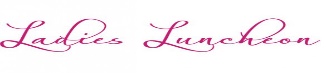 Ladies Christmas LuncheonAll ladies of the church are invited to a Christmas Luncheon in the fellowship hall on Wednesday, December 7th at Noon. The meal is being prepared by the Women’s Fellowship Executive Board and the cost is $6.00 per person. Everyone is invited to be involved in each of the ministry areas of the congregation.  If you have questions about becoming a participant in our music ministry, children’s ministry, Sunday School, outreach projects or mission efforts, please speak to an usher.